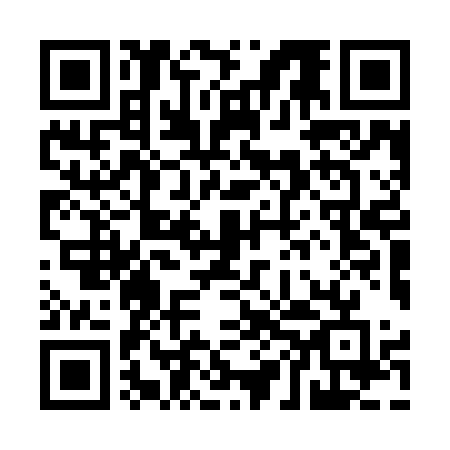 Prayer times for Nueva Guinea, NicaraguaMon 1 Apr 2024 - Tue 30 Apr 2024High Latitude Method: NonePrayer Calculation Method: Muslim World LeagueAsar Calculation Method: ShafiPrayer times provided by https://www.salahtimes.comDateDayFajrSunriseDhuhrAsrMaghribIsha1Mon4:235:3411:412:555:496:562Tue4:235:3311:412:545:496:563Wed4:225:3311:412:535:496:564Thu4:215:3211:412:525:496:565Fri4:215:3211:402:525:496:566Sat4:205:3111:402:515:496:567Sun4:195:3011:402:505:496:568Mon4:195:3011:392:505:496:569Tue4:185:2911:392:495:496:5610Wed4:175:2911:392:485:496:5711Thu4:175:2811:392:475:496:5712Fri4:165:2811:382:465:496:5713Sat4:155:2711:382:465:496:5714Sun4:155:2611:382:455:506:5715Mon4:145:2611:382:445:506:5716Tue4:135:2511:372:435:506:5717Wed4:135:2511:372:435:506:5818Thu4:125:2411:372:425:506:5819Fri4:125:2411:372:415:506:5820Sat4:115:2311:372:415:506:5821Sun4:105:2311:362:425:506:5822Mon4:105:2211:362:425:506:5923Tue4:095:2211:362:435:506:5924Wed4:085:2111:362:435:506:5925Thu4:085:2111:362:445:516:5926Fri4:075:2011:352:455:517:0027Sat4:075:2011:352:455:517:0028Sun4:065:2011:352:465:517:0029Mon4:065:1911:352:465:517:0030Tue4:055:1911:352:475:517:01